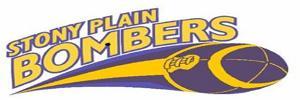 ANNUAL GENERAL MEETINGNOVEMBER 16, 2019NOTICE OF VACANT POSITIONS WITHIN SPFADear members of Stony Plain Football;As our annual general meeting is fast approaching on November 16, 2019 and we are now accepting nominations for various positions.  Which are coming to term or will be becoming vacant. Part of the process this year for nominations is to be emailed to the secretary of the club by November 14, 2018.  If you are interested in putting a nomination forward, please send an email to Cathy Pierce (spfa.bombers@gmail.com).If anyone requires any additional information, please contact any current executive; a description of the roles can be found on our webpage under administration.PLEASE NOTE:  In order to operate next season we must fill our mandatory positions in accordance to government regulations.  We cannot operate as club without a President, Treasurer or Secretary The open positions are as follows:President							Vice PresidentTreasurerInterim Bingo Coordinator (to learn position to take over for 2021 season as long)		Registrar	CommunicationsGeneral ManagerField LiaisonVolunteer Coordinator 									Thank you and we look forward to seeing everyone at this year’s AGM.Sincerely,Stony Plain Football OrganizationExecutive Board